 招商瑞泽一年持有期混合型证券投资基金2024年第1季度报告2024年03月31日基金管理人：招商基金管理有限公司 基金托管人：中国工商银行股份有限公司 送出日期：2024年4月19日 重要提示基金管理人的董事会及董事保证本报告所载资料不存在虚假记载、误导性陈述或重大遗漏，并对其内容的真实性、准确性和完整性承担个别及连带责任。基金托管人中国工商银行股份有限公司根据本基金合同规定，于2024年4月18日复核了本报告中的财务指标、净值表现和投资组合报告等内容，保证复核内容不存在虚假记载、误导性陈述或者重大遗漏。基金管理人承诺以诚实信用、勤勉尽责的原则管理和运用基金资产，但不保证基金一定盈利。基金的过往业绩并不代表其未来表现。投资有风险，投资者在作出投资决策前应仔细阅读本基金的招募说明书。本报告中财务资料未经审计。本报告期自2024年1月1日起至3月31日止。基金产品概况主要财务指标和基金净值表现主要财务指标单位：人民币元注：1、上述基金业绩指标不包括持有人认购或交易基金的各项费用，计入费用后实际收益水平要低于所列数字；2、本期已实现收益指基金本期利息收入、投资收益、其他收入(不含公允价值变动收益)扣除相关费用和信用减值损失后的余额，本期利润为本期已实现收益加上本期公允价值变动收益。基金净值表现本报告期基金份额净值增长率及其与同期业绩比较基准收益率的比较招商瑞泽一年持有期混合A招商瑞泽一年持有期混合C自基金合同生效以来基金累计净值增长率变动及其与同期业绩比较基准收益率变动的比较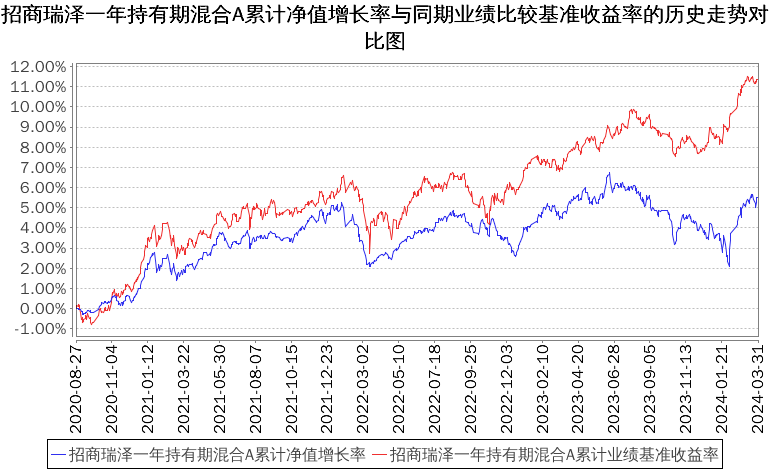 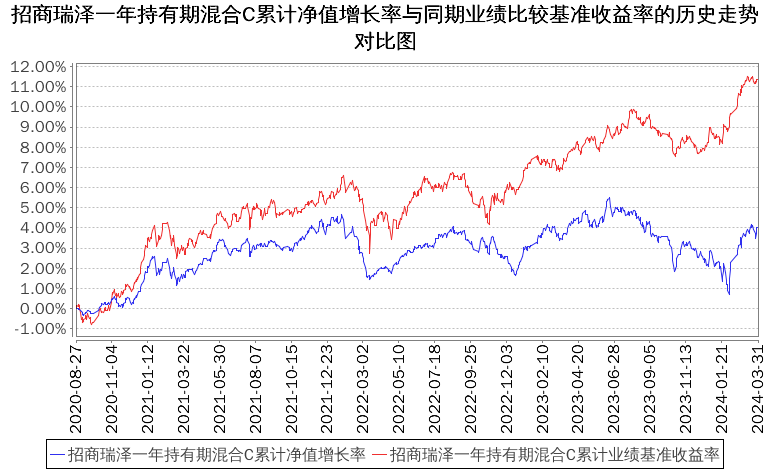 管理人报告基金经理（或基金经理小组）简介注：1、本基金首任基金经理的任职日期为本基金合同生效日，后任基金经理的任职日期以及历任基金经理的离任日期为公司相关会议作出决定的公告（生效）日期；2、证券从业年限计算标准遵从中国证监会《证券基金经营机构董事、监事、高级管理人员及从业人员监督管理办法》中关于证券从业人员范围的相关规定。管理人对报告期内本基金运作遵规守信情况的说明基金管理人声明：在本报告期内，本基金管理人严格遵守《中华人民共和国证券投资基金法》、《公开募集证券投资基金运作管理办法》等有关法律法规及其各项实施准则的规定以及本基金的基金合同等基金法律文件的约定，本着诚实信用、勤勉尽责的原则管理和运用基金资产，在严格控制风险的前提下，为基金持有人谋求最大利益。本报告期内，基金运作整体合法合规，无损害基金持有人利益的行为。基金的投资范围以及投资运作符合有关法律法规及基金合同的规定。公平交易专项说明公平交易制度的执行情况基金管理人已建立较完善的研究方法和投资决策流程，确保各投资组合享有公平的投资决策机会。基金管理人建立了所有组合适用的投资对象备选库，制定明确的备选库建立、维护程序。基金管理人拥有健全的投资授权制度，明确投资决策委员会、投资组合经理等各投资决策主体的职责和权限划分，投资组合经理在授权范围内可以自主决策，超过投资权限的操作需要经过严格的审批程序。基金管理人的相关研究成果向内部所有投资组合开放，在投资研究层面不存在各投资组合间不公平的问题。异常交易行为的专项说明基金管理人严格控制不同投资组合之间的同日反向交易，严格禁止可能导致不公平交易和利益输送的同日反向交易。确因投资组合的投资策略或流动性等需要而发生的同日反向交易，基金管理人要求相关投资组合经理提供决策依据，并留存记录备查，完全按照有关指数的构成比例进行投资的组合等除外。本报告期内，本基金各项交易均严格按照相关法律法规、基金合同的有关要求执行，本公司所有投资组合参与的交易所公开竞价同日反向交易不存在成交较少的单边交易量超过该证券当日成交量的5%的情形。报告期内未发现有可能导致不公平交易和利益输送的重大异常交易行为。报告期内基金投资策略和运作分析报告期内，市场对于宏观经济增长的预期仍偏弱，房地产领域的压力持续累积，出口等方面存在结构性亮点，总量政策相对克制，流动性维持较为宽松的状态，从今年前两个月的工业生产运行情况超预期来看，短期内刺激政策大幅加码的紧迫性并不高，判断总量数据与微观体感的矛盾最终将趋于拟合，后续投资层面更多关注的可能是节奏方面的问题。今年一季度债券市场继续走牛，曲线形态有所陡峭化，目前长端收益率受到基本面以及交易层面因素的影响而创下近20年来的历史新低，无论从绝对估值还是相对估值来看后续收益率进一步下行的空间可能有限，从大类资产配置角度来看债券资产性价比不高，组合维持了中性略低的久期，保留了一定杠杆，适度增加了转债的配置。年初以来股票市场经历了大幅的波动，出现了尾部杀跌风险，这期间市场风格分化较大，呈现显著的防守特征，红利随30年期国债表现相对更好，小微盘股则经历了较大的下跌。春节前救市是关键的分界点，超跌品种基本都实现了较大的反弹和估值修复，市场回到较为常规波动状态，市场情绪在2月初达到冰点后也回到了正常状态。本组合净值经历了一轮V型走势，在市场企稳后对持仓品种进行了调整。报告期内基金的业绩表现报告期内，本基金A类份额净值增长率为1.22%，同期业绩基准增长率为2.19%，C类份额净值增长率为1.11%，同期业绩基准增长率为2.19%。报告期内基金持有人数或基金资产净值预警说明报告期内，本基金未发生连续二十个工作日出现基金份额持有人数量不满二百人或者基金资产净值低于五千万元的情形。投资组合报告报告期末基金资产组合情况注：上表权益投资中通过港股通交易机制投资的港股金额人民币11,333,560.91元，占基金净值比例2.18%。报告期末按行业分类的股票投资组合报告期末按行业分类的境内股票投资组合金额单位：人民币元报告期末按行业分类的港股通投资股票投资组合金额单位：人民币元注：以上分类采用彭博提供的国际通用行业分类标准。报告期末按公允价值占基金资产净值比例大小排序的前十名股票投资明细金额单位：人民币元报告期末按债券品种分类的债券投资组合金额单位：人民币元报告期末按公允价值占基金资产净值比例大小排名的前五名债券投资明细金额单位：人民币元报告期末按公允价值占基金资产净值比例大小排名的前十名资产支持证券投资明细本基金本报告期末未持有资产支持证券。报告期末按公允价值占基金资产净值比例大小排序的前五名贵金属投资明细本基金本报告期末未持有贵金属。报告期末按公允价值占基金资产净值比例大小排名的前五名权证投资明细本基金本报告期末未持有权证。报告期末本基金投资的股指期货交易情况说明报告期末本基金投资的股指期货持仓和损益明细金额单位：人民币元本基金投资股指期货的投资政策本基金投资股指期货将根据风险管理的原则，以套期保值为目的，主要选择流动性好、交易活跃的股指期货合约。通过对股指期货的投资，实现管理市场风险和改善投资组合风险收益特性的目的。报告期末本基金投资的国债期货交易情况说明本期国债期货投资政策本基金参与国债期货投资是为了有效控制债券市场的系统性风险，本基金将根据风险管理原则，以套期保值为主要目的，适度运用国债期货提高投资组合运作效率。在国债期货投资过程中，基金管理人通过对宏观经济和利率市场走势的分析与判断，并充分考虑国债期货的收益性、流动性及风险特征，通过资产配置，谨慎进行投资，以调整债券组合的久期，降低投资组合的整体风险。报告期末本基金投资的国债期货持仓和损益明细本基金本报告期末未持有国债期货合约。本期国债期货投资评价本基金本报告期未持有国债期货合约。投资组合报告附注报告期内基金投资的前十名证券除20国开03（证券代码200203）、21北京银行永续债02（证券代码2120110）、21中国银行永续债01（证券代码2128019）、23蛇口02（证券代码148383）、23兴业银行小微债01（证券代码2328021）外其他证券的发行主体未有被监管部门立案调查，不存在报告编制日前一年内受到公开谴责、处罚的情形。1、20国开03（证券代码200203）根据发布的相关公告，该证券发行人在报告期内因违规经营、未依法履行职责，多次受到监管机构的处罚。2、21北京银行永续债02（证券代码2120110）根据发布的相关公告，该证券发行人在报告期内因违规经营、违反反洗钱法、未依法履行职责等原因，多次受到监管机构的处罚。3、21中国银行永续债01（证券代码2128019）根据发布的相关公告，该证券发行人在报告期内因违规经营、涉嫌违反法律法规、违反税收管理规定、未依法履行职责等原因，多次受到监管机构的处罚。4、23蛇口02（证券代码148383）根据2023年8月16日发布的相关公告，该证券发行人因涉嫌违反法律法规被广东省通信管理局责令改正。5、23兴业银行小微债01（证券代码2328021）根据发布的相关公告，该证券发行人在报告期内因违规经营、未依法履行职责、涉嫌违反法律法规等原因，多次受到监管机构的处罚。对上述证券的投资决策程序的说明：本基金投资上述证券的投资决策程序符合相关法律法规和公司制度的要求。本基金投资的前十名股票没有超出基金合同规定的备选股票库，本基金管理人从制度和流程上要求股票必须先入库再买入。其他资产构成金额单位：人民币元报告期末持有的处于转股期的可转换债券明细报告期末前十名股票中存在流通受限情况的说明本基金本报告期末投资前十名股票中不存在流通受限情况。开放式基金份额变动单位：份基金管理人运用固有资金投资本基金情况基金管理人持有本基金份额变动情况本报告期内基金管理人无运用固有资金投资本基金的情况。基金管理人运用固有资金投资本基金交易明细本报告期内基金管理人无运用固有资金投资本基金的交易明细。备查文件目录备查文件目录1、中国证券监督管理委员会批准设立招商基金管理有限公司的文件；2、中国证券监督管理委员会批准招商瑞泽一年持有期混合型证券投资基金设立的文件；3、《招商瑞泽一年持有期混合型证券投资基金基金合同》；4、《招商瑞泽一年持有期混合型证券投资基金托管协议》；5、《招商瑞泽一年持有期混合型证券投资基金招募说明书》；6、基金管理人业务资格批件、营业执照。存放地点招商基金管理有限公司地址：深圳市福田区深南大道7088号查阅方式上述文件可在招商基金管理有限公司互联网站上查阅，或者在营业时间内到招商基金管理有限公司查阅。投资者对本报告书如有疑问，可咨询本基金管理人招商基金管理有限公司。客户服务中心电话：400-887-9555网址：http://www.cmfchina.com招商基金管理有限公司2024年4月19日 基金简称招商瑞泽一年持有期混合招商瑞泽一年持有期混合基金主代码010018010018交易代码010018010018基金运作方式契约型开放式契约型开放式基金合同生效日2020年8月27日2020年8月27日报告期末基金份额总额494,442,648.24份494,442,648.24份投资目标本基金以追求绝对收益为目标，在严格控制风险的前提下，追求基金资产的长期稳定增值。本基金以追求绝对收益为目标，在严格控制风险的前提下，追求基金资产的长期稳定增值。投资策略本基金以获取绝对收益为投资目的，采取稳健的投资策略，在控制投资风险的基础之上确定大类资产配置比例，力争使投资者获得较为合理的绝对收益。本基金的投资策略由大类资产配置策略、股票投资策略、债券投资策略、资产支持证券投资策略、股指期货投资策略、国债期货投资策略、参与融资业务的投资策略和存托凭证投资策略等部分组成。1、大类资产配置策略本基金依据定期公布的宏观和金融数据以及投资部门对于宏观经济、股市政策、市场趋势的综合分析，重点关注包括GDP增速、固定资产投资增速、净出口增速、通胀率、货币供应、利率等宏观指标的变化趋势，同时强调金融市场投资者行为分析，关注资本市场资金供求关系变化等因素，在深入分析和充分论证的基础上评估宏观经济运行及政策对资本市场的影响方向和力度，形成资产配置的整体规划。2、股票投资策略（1）A股投资策略；（2）港股投资策略；3、债券投资策略本基金采用债券投资策略包括：久期策略、期限结构策略、个券选择策略和相对价值判断策略等，对于可转换公司债、信用债等投资品种，将根据其特点采取相应的投资策略。4、资产支持证券投资策略在控制风险的前提下，本基金对资产支持证券从五个方面综合定价，选择低估的品种进行投资。五个方面包括信用因素、流动性因素、利率因素、税收因素和提前还款因素。5、股指期货投资策略本基金投资股指期货将根据风险管理的原则，以套期保值为目的，主要选择流动性好、交易活跃的股指期货合约。通过对股指期货的投资，实现管理市场风险和改善投资组合风险收益特性的目的。6、国债期货投资策略本基金参与国债期货投资是为了有效控制债券市场的系统性风险，本基金将根据风险管理原则，以套期保值为主要目的，适度运用国债期货提高投资组合运作效率。在国债期货投资过程中，基金管理人通过对宏观经济和利率市场走势的分析与判断，并充分考虑国债期货的收益性、流动性及风险特征，通过资产配置，谨慎进行投资，以调整债券组合的久期，降低投资组合的整体风险。7、参与融资业务的投资策略为了更好地实现投资目标，在综合考虑预期风险、收益、流动性等因素的基础上，本基金可参与融资业务。8、存托凭证投资策略 在控制风险的前提下，本基金将根据本基金的投资目标和股票投资策略，基于对基础证券投资价值的深入研究判断，进行存托凭证的投资。本基金以获取绝对收益为投资目的，采取稳健的投资策略，在控制投资风险的基础之上确定大类资产配置比例，力争使投资者获得较为合理的绝对收益。本基金的投资策略由大类资产配置策略、股票投资策略、债券投资策略、资产支持证券投资策略、股指期货投资策略、国债期货投资策略、参与融资业务的投资策略和存托凭证投资策略等部分组成。1、大类资产配置策略本基金依据定期公布的宏观和金融数据以及投资部门对于宏观经济、股市政策、市场趋势的综合分析，重点关注包括GDP增速、固定资产投资增速、净出口增速、通胀率、货币供应、利率等宏观指标的变化趋势，同时强调金融市场投资者行为分析，关注资本市场资金供求关系变化等因素，在深入分析和充分论证的基础上评估宏观经济运行及政策对资本市场的影响方向和力度，形成资产配置的整体规划。2、股票投资策略（1）A股投资策略；（2）港股投资策略；3、债券投资策略本基金采用债券投资策略包括：久期策略、期限结构策略、个券选择策略和相对价值判断策略等，对于可转换公司债、信用债等投资品种，将根据其特点采取相应的投资策略。4、资产支持证券投资策略在控制风险的前提下，本基金对资产支持证券从五个方面综合定价，选择低估的品种进行投资。五个方面包括信用因素、流动性因素、利率因素、税收因素和提前还款因素。5、股指期货投资策略本基金投资股指期货将根据风险管理的原则，以套期保值为目的，主要选择流动性好、交易活跃的股指期货合约。通过对股指期货的投资，实现管理市场风险和改善投资组合风险收益特性的目的。6、国债期货投资策略本基金参与国债期货投资是为了有效控制债券市场的系统性风险，本基金将根据风险管理原则，以套期保值为主要目的，适度运用国债期货提高投资组合运作效率。在国债期货投资过程中，基金管理人通过对宏观经济和利率市场走势的分析与判断，并充分考虑国债期货的收益性、流动性及风险特征，通过资产配置，谨慎进行投资，以调整债券组合的久期，降低投资组合的整体风险。7、参与融资业务的投资策略为了更好地实现投资目标，在综合考虑预期风险、收益、流动性等因素的基础上，本基金可参与融资业务。8、存托凭证投资策略 在控制风险的前提下，本基金将根据本基金的投资目标和股票投资策略，基于对基础证券投资价值的深入研究判断，进行存托凭证的投资。业绩比较基准沪深300指数收益率*10%+恒生综合指数收益率（经汇率调整后）*5%+中证全债指数收益率*85%沪深300指数收益率*10%+恒生综合指数收益率（经汇率调整后）*5%+中证全债指数收益率*85%风险收益特征本基金是混合型基金，预期收益和预期风险高于货币市场基金和债券型基金。本基金资产投资于港股通标的股票，会面临港股通机制下因投资环境、投资标的、市场制度以及交易规则等差异带来的特有风险，包括港股市场股价波动较大的风险（港股市场实行T+0回转交易，且对个股不设涨跌幅限制，港股股价可能表现出比A股更为剧烈的股价波动）、汇率风险（汇率波动可能对基金的投资收益造成损失）、港股通机制下交易日不连贯可能带来的风险（在内地开市香港休市的情形下，港股通不能正常交易，港股不能及时卖出，可能带来一定的流动性风险）等。本基金是混合型基金，预期收益和预期风险高于货币市场基金和债券型基金。本基金资产投资于港股通标的股票，会面临港股通机制下因投资环境、投资标的、市场制度以及交易规则等差异带来的特有风险，包括港股市场股价波动较大的风险（港股市场实行T+0回转交易，且对个股不设涨跌幅限制，港股股价可能表现出比A股更为剧烈的股价波动）、汇率风险（汇率波动可能对基金的投资收益造成损失）、港股通机制下交易日不连贯可能带来的风险（在内地开市香港休市的情形下，港股通不能正常交易，港股不能及时卖出，可能带来一定的流动性风险）等。基金管理人招商基金管理有限公司招商基金管理有限公司基金托管人中国工商银行股份有限公司中国工商银行股份有限公司下属分级基金的基金简称招商瑞泽一年持有期混合A招商瑞泽一年持有期混合C下属分级基金的交易代码010018010019报告期末下属分级基金的份额总额378,465,910.11份115,976,738.13份主要财务指标报告期（2024年1月1日－2024年3月31日）报告期（2024年1月1日－2024年3月31日）主要财务指标招商瑞泽一年持有期混合A招商瑞泽一年持有期混合C1.本期已实现收益-3,455,719.42-1,140,888.982.本期利润4,854,689.601,305,737.653.加权平均基金份额本期利润0.01190.01074.期末基金资产净值399,328,631.94120,619,884.105.期末基金份额净值1.05511.0400阶段份额净值增长率①份额净值增长率标准差②业绩比较基准收益率③业绩比较基准收益率标准差④①-③②-④过去三个月1.22%0.25%2.19%0.16%-0.97%0.09%过去六个月0.60%0.21%2.44%0.15%-1.84%0.06%过去一年0.41%0.18%3.47%0.14%-3.06%0.04%过去三年3.36%0.14%7.99%0.17%-4.63%-0.03%自基金合同生效起至今5.51%0.14%11.36%0.17%-5.85%-0.03%阶段份额净值增长率①份额净值增长率标准差②业绩比较基准收益率③业绩比较基准收益率标准差④①-③②-④过去三个月1.11%0.25%2.19%0.16%-1.08%0.09%过去六个月0.40%0.21%2.44%0.15%-2.04%0.06%过去一年0.01%0.18%3.47%0.14%-3.46%0.04%过去三年2.12%0.14%7.99%0.17%-5.87%-0.03%自基金合同生效起至今4.00%0.14%11.36%0.17%-7.36%-0.03%姓名职务任本基金的基金经理期限任本基金的基金经理期限证券从业年限说明姓名职务任职日期离任日期证券从业年限说明李毅本基金基金经理2021年9月27日-16男，硕士。曾任韩国友利投资证券北京研究所宏观经济助理研究员、中国人保资产管理公司研究员、投资经理、中国人寿养老保险股份有限公司高级投资经理。2021年8月加入招商基金管理有限公司，曾任招商丰茂灵活配置混合型发起式证券投资基金基金经理，现任招商瑞泽一年持有期混合型证券投资基金、招商瑞联1年持有期混合型证券投资基金、招商瑞泰1年持有期混合型证券投资基金、招商瑞成1年持有期混合型证券投资基金基金经理。林澍本基金基金经理2023年8月30日-7男，博士。2016年10月至2019年10月在招商证券股份有限公司工作，任研究发展中心宏观经济高级研究员。2019年10月至2022年11月在景顺长城基金管理有限公司工作，先后担任固定收益部高级研究员、专户投资部投资经理助理、投资经理。2022年12月加入招商基金管理有限公司，现任招商瑞联1年持有期混合型证券投资基金、招商瑞泽一年持有期混合型证券投资基金基金经理。序号项目金额（元）占基金总资产的比例（%）1权益投资86,989,414.3415.13其中：股票86,989,414.3415.132基金投资--3固定收益投资480,751,882.7283.63其中：债券480,751,882.7283.63      资产支持证券--4贵金属投资--5金融衍生品投资--6买入返售金融资产--其中：买断式回购的买入返售金融资产--7银行存款和结算备付金合计4,455,510.840.788其他资产2,628,448.050.469合计574,825,255.95100.00代码行业类别公允价值（元）占基金资产净值比例（％）A农、林、牧、渔业1,178,985.000.23B采矿业7,248,581.001.39C制造业42,128,848.168.10D电力、热力、燃气及水生产和供应业1,621,116.000.31E建筑业657,540.000.13F批发和零售业--G交通运输、仓储和邮政业5,868,566.001.13H住宿和餐饮业--I信息传输、软件和信息技术服务业5,496,517.001.06J金融业4,501,100.000.87K房地产业592,283.000.11L租赁和商务服务业922,811.100.18M科学研究和技术服务业1,099,084.000.21N水利、环境和公共设施管理业--O居民服务、修理和其他服务业--P教育2,674,797.170.51Q卫生和社会工作--R文化、体育和娱乐业1,665,625.000.32S综合--合计75,655,853.4314.55行业类别公允价值（人民币元）占基金资产净值比例（%）通信服务2,603,830.970.50非日常生活消费品2,459,343.240.47日常消费品--能源506,833.970.10金融--医疗保健511,216.560.10工业1,765,995.660.34信息技术1,119,302.200.22原材料1,144,111.430.22房地产924,962.030.18公用事业297,964.850.06合计11,333,560.912.18序号股票代码股票名称数量（股）公允价值（元）占基金资产净值比例（％）1601128常熟银行544,2003,885,588.000.752601717郑煤机208,9003,123,055.000.603002353杰瑞股份101,8003,082,504.000.594603993洛阳钼业245,7002,044,224.000.39403993洛阳钼业165,000994,711.990.195603345安井食品33,9182,803,322.700.546603129春风动力22,4002,685,760.000.527002345潮宏基400,3002,678,007.000.528000426兴业银锡218,5002,466,865.000.479600079人福医药120,3002,335,023.000.4510002463沪电股份70,6002,130,708.000.41序号债券品种公允价值（元）占基金资产净值比例（％）1国家债券--2央行票据--3金融债券124,341,424.3423.91其中：政策性金融债30,538,098.365.874企业债券176,406,749.5933.935企业短期融资券--6中期票据175,508,791.0933.767可转债（可交换债）4,494,917.700.868同业存单--9其他--10合计480,751,882.7292.46序号债券代码债券名称数量（张）公允价值（元）占基金资产净值比例（％）114838323蛇口02400,00041,017,742.467.89210238176923华润MTN002300,00030,888,983.615.943232802123兴业银行小微债01300,00030,560,091.805.88420020320国开03300,00030,538,098.365.875185332G22电建1300,00030,208,507.405.81代码名称持仓量（买/卖）合约市值（元）公允价值变动（元）风险说明IC2404IC2404-2-2,108,880.002,880.00-IM2404IM2404-1-1,079,120.005,520.00-公允价值变动总额合计（元）公允价值变动总额合计（元）公允价值变动总额合计（元）公允价值变动总额合计（元）公允价值变动总额合计（元）8,400.00股指期货投资本期收益（元）股指期货投资本期收益（元）股指期货投资本期收益（元）股指期货投资本期收益（元）股指期货投资本期收益（元）14,072.39股指期货投资本期公允价值变动（元）股指期货投资本期公允价值变动（元）股指期货投资本期公允价值变动（元）股指期货投资本期公允价值变动（元）股指期货投资本期公允价值变动（元）8,400.00序号名称金额（元）1存出保证金457,523.382应收清算款2,166,064.603应收股利4,196.494应收利息-5应收申购款663.586其他应收款-7其他-8合计2,628,448.05序号债券代码债券名称公允价值（元）占基金资产净值比例（％）1113066平煤转债1,409,826.390.272123107温氏转债1,269,681.690.243127045牧原转债620,751.410.124113056重银转债606,910.410.125110047山鹰转债267,620.200.056113516苏农转债214,170.810.047127022恒逸转债105,956.790.02项目招商瑞泽一年持有期混合A招商瑞泽一年持有期混合C报告期期初基金份额总额432,541,521.86128,912,736.51报告期期间基金总申购份额241,534.5683,794.70减：报告期期间基金总赎回份额54,317,146.3113,019,793.08报告期期间基金拆分变动份额（份额减少以"-"填列）--报告期期末基金份额总额378,465,910.11115,976,738.13